การทำเกษตรผสมผสาน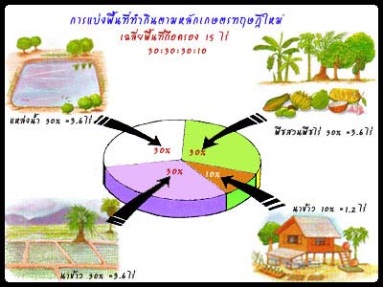 1. ชื่อภูมิปัญญาที่ทากรบันทึก คือ การทำเกษตรผสมผสานเจ้าของภูมิปัญญาที่บันทึก	 นายมาโนชญ์  สูยีที่อยู่เลขที่    74/1      หมู่ที่ 1  ตำบลกะลุวอ   อำเภอเมืองนราธิวาส  จังหวัดนราธิวาสอาชีพ    รับจ้าง	อายุ  58โทร.  -2. ประวัติความเป็นมาของภูมิปัญญาที่บันทึก	ระบบเกษตรผสมผสาน (Integrated Farming System) เป็นระบบการเกษตรที่มีการเพาะปลูกพืช หรือการเลี้ยงสัตว์ต่าง ๆ ชนิดอยู่ในพื้นที่เดียวกันภายใต้การเกื้อกูล ประโยชน์ต่อกันและกันอย่างมีประสิทธิภาพ สูงสุด โดยอาศัยหลักกำรอยู่รวมกันระหว่างพืช สัตว์ และสิ่งแวดล้อมกำรอยู่รวมกันอาจจะอยู่ในรูปความสัมพันธ์ ระหว่างพืชกับพืช พืชกับสัตว์หรือสัตว์กับสัตว์ก็ได้ ระบบ เกษตรผสมผสานจะประสบผลสำเร็จได้ จะต้องมีการ วางรูปแบบ และดำเนินการ โดยให้ความสำคัญต่อกิจกรรม แต่ละชนิดอย่างเหมาะสมกับสภาพแวดล้อมทางกายภาพ เศรษฐกิจ สังคม มีการใช้แรงงาน เงินทุน ที่ดิน ปัจจัย การผลิตและทรัพยากรธรรมชำติอย่างมีประสิทธิภาพ ตลอดจนรู้จักนำวัสดุเหลือใช้จากการผลิตชนิดหนึ่งมาหมุน เวียนใช้ประโยชน์กับการผลิตอีกชนิดหนึ่งกับการผลิตอีก ชนิดหนึ่งหรือหลายชนิด ภายในไร่นำแบบครบวงจร ตัวอย่างกิจกรรมดังกล่าว เช่น การเลี้ยงไก่ หรือสุกรบนบ่อปลา เลี้ยงปลาในนาข้าว/สวนผลไม้ เป็นต้น3. จุดเด่นของภูมิปัญญาที่บันทึกประการที่ 1 จะเน้นการพัฒนาที่ตัวเกษตรกรให้เป็นผู้ริเริ่มคิดเอง ทำเองจนในที่สุดสามรถพัฒนานำไปใน ทิศทางที่พึ่งตนเองได้ และจะเป็นผู้กำหนดแผนการผลิตของตนเอง ประการที่ 2 แผนการผลิตของเกษตรกรจะปรับเปลี่ยนจากการผลิตพืชเดี่ยว เช่น ข้าว หรือพืชไร่ชนิดใดชนิด หนึ่ง มาทำการเกษตรแบบผสมผสาน ซึ่งรวมถึงการผลิตไม้ผล ไม้ยืนต้น ไม้ดอก ไม้ประดับ การเลี้ยงสัตว์และการ ประมง โดยคำนึงถึงความต้องการของตลาดภายในประเทศและความสอดคล้องกับทรัพยากรของพื้นที่นั้นเป็นหลักประการที่ 3 สำหรับบทบาทของเจ้าหน้าที่ กระทรวงเกษตรและสหกรณ์ จะเน้นให้ความรู้และทางเลือก ในการ และทางเลือกในการประกอบอำชีพ เพื่อให้เกษตรกรตัดสินใจ ปรึกษาหารือคิดร่วมกับเกษตรกรและให้การ สนับสนุน ตามที่จำเป็น4. กระบวนการผลิต	เกษตรกรต้องสามารถวางแผนการผลิตภายในฟาร์มของตัวเองได้อย่างถูกต้องในทำนองที่เรียกว่า  ต้องมีความรู้ความเข้าใจจึงจะสามารถทำใหัมีการวางแผนได้ อย่างถูกต้อง โดยองค์ประกอบความรู้เข้าใจและที่สำคัญในการวางแผน ได้แก่1.1ต้องมีพื้นที่ถือครองของตนเองการเช่าที่ดินจากผู้อื่นมาดำเนินการเกษตรกรจะได้กล้าที่จะวางแผนลงทุน อย่างถาวร เพราะเกรงว่าเมื่อดำเนินการไประยะหนึ่งแล้วอาจจะถูกบอกเลิกเช่าได้ 1.2 ต้องทราบข้อมูลพื้นฐานภายในฟาร์มของตัวเองเป็นอย่างดี ข้อมูลดังกล่าว ได้แก่ ข้อมูลทางด้านลักษณะพื้นที่ ดิน แหล่งน้ำ ซึ่งนับว่ามีความสำคัญ จะสามารถช่วยในการวางแผนภายในฟาร์มได้อย่างถูกต้อง1.3 ต้องมีความรู้และประสบการณ์ในด้านเทคโนโลยีการผลิตพืชหลายชนิด เช่น ข้าว พืชไร่ ไม้ผล ไม้ยืนต้น พืชผัก การเพาะเห็ดเศรษฐกิจ การปศุสัตว์ และการประมง ถ้ำขาดความรู้ในกิจกรรมใดกิจกรรมหนึ่ง -2-จำเป็นต้องไป ขวนขวาย หำความรู้ โดยการไปศึกษาดูงาน รวมทั้งเข้ารับการฝึกอบรมจากหน่วยงานที่สามารถให้ความรู้นั้นได้1.4 ต้องมีทุนเริ่มต้นและทุนหมุนเวียนภายในฟาร์มพอสมควร ซึ่งการมีทุนสำรองไว้จะสามารถให้การวางแผน ดำเนิน กิจกรรมที่ผสมผสานกันเป็นไปอย่างเหมาะสม 1.5 ต้องเป็นผู้มีความมานะอดทน ขยันขันแข็ง และมีแรงงานที่พอเพียง เหมาะสมกับกิจกรรมภายในฟาร์ม ทั้งนี้ เพราะ การทำการเกษตรจะเห็นผลสำเร็จได้ต้องใช้เวลาและประสบการณ์ในการแก้ปัญหา ซึ่งจะมีอยู่ตลอดเวลา และ สามารถ ปรับเปลี่ยนแผนได้ตลอดเวลา เพื่อให้แก้ปัญหาได้ทันเหตุกำรณประโยชน์ลดความเสี่ยงจากความแปรปรวนของสภาพลม ฟ้า อากาศ ซึ่งระบบเกษตรผสมผสานที่มีหลาย ๆ ปลูกพืชสวน (ไม้ผล พืชผัก) การเลี้ยงสัตว์ หรือการเลี้ยงปลาทดแทนรายได้จากการปลูกข้าวหรือพืชไร่ที่อาจเสียหาย จากสภาวะฝนแล้งหรือน้ำท่วม และ ช่วยเพิ่มรายได้และกระจายรายได้ตลอดปี5. เทคนิค/เคล็ดลับ	ช่วยก่อให้เกิดการหมุนเวียนของพืชผลเป็นการช่วยอนุรักษ์ทรัพยากรในระดับไร่นำ ไม่ให้เสื่อมสลายหรือถูกใช้ให้หมดไปอย่างรวดเร็ว ทั้งนี้เนื่องจากระบบ เกษตรผสมผสานจะมีการเกื้อกูลประโยชน์ต่อกันสอดคล้อกันกับธรรมชาติ6. การถ่ายทอดสืบทอด	เป็นกระบวนการที่มีการจัดการอย่างมีระบบสามารถนำไปบูรณาการใช้ได้กับทุกพื้นที่และทุกภูมิศาสตร์ เป็นแนวคิดที่ทำได้จริง แก้ปัญหาได้จริงและสามารถพัฒนาคุณภาพชีวิตได้เป็นอย่างดี โดยการให้อบรมเรียนรู้วิถีชีวิตของคนในชุมชน---------------------------------------------------